Hallands Taxklubb styrelse vill härmed avge följande berättelse för klubbens verksamhet år 2022.Årsmötet.Årsmötet avhölls med middag efteråt på Kvibille Gästis den 2 Mars. Med 24 st medlemmar närvarande. Ordförande samt sekreterare för mötet var Alf Andersson samt Ann Bengtsson.Årsredovisningarna för år 2021 redovisades i sin helhet samt Verksamhetsberättelsen för 2021 föredrogs och godkändes.På valberedningens förslag omval på Lennart Andersson, Ann Bengtsson samt Helen Bengtsson På en tid av 2 år. Omval på Magdalena Lubera som styrelsesuppleant på en tid av 2 år samt fyllnadsval på Viktor Ahnbo Parnebo på en tid av 1 år och Ny val på Thomas Nilsson på en tid av 1 år, som styrelsesuppleant.Ordf Östen Elg överlämnade en bukett blommor för att Hans-Åke Ottosson fyllt 70 år.Därefter delade Magdalena och Ann ut vandringspriser som erövrats vid Hallands Taxklubbs aktiviteter under 2021, vilket framgår av verksamhetsberättelsen.Verksamheten år 2022.Styrelsen har under verksamhetsåret haft 1 st protokollförda sammanträden.Medlemsantalet var vid årsskiftet 217 st. En ökning mot föregående år.En önskan är att uppfödare tar och fyller direkt från Svenska Taxklubbens hemsida.  Alternativ tar kontakt med Ann Bengtsson. Och upplyser de nya valpköparna om medlemskap i Svenska Taxklubben, och informerar att 1:a året är gratis om de inte tidigare varit medlemmar.Viltspårskurser.Ett 20 tal hundar har deltagit på viltspårskurser i Sibbarp.
Dressyrkurser.Inga dressyrkurser har anordnats. 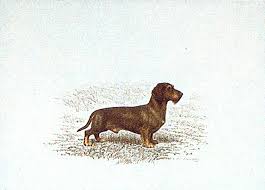 Ordinarie drevprov.I vårt ordinarie drevprov den 21-24 november. Med 13 st anmälda hundar 10 st startade 9 st 1:a pris och 1 st med ett andra pris.Provets bästa hund blev Hälluddens Ellen Äg. Joakim Martinsson 52p.1a rå2:a: Clinton Äg. Tommy Samuelsson 50p, 1a rå                                                                                                                                                             3:a: Klavekulla Chilli Äg Bengt Grönlund 49p.1a rå.4:a Källstigens Rustan äg: Staffan Hamlet 48 p .1:a rå 5;a Kjellstigens Juni äg: Måns Magnusson 46 p. 1:a rå.Rörligt drevprov.
Vårt rörliga drevprov gick av stapeln 1 oktober till 31 december med 22 starter o                                                                                     Bästa hund vid provet blev: KN Källstigens Nixon Äg. Tommy Samuelsson, 1a Rå D-cert, 55p.2:a  SN  Råbockmossens Ruffa Äg,Claes Dahlgren.1a Rå  D-cert 54p.3:a  SN Klavekulla Chili  Äg,Bengt Grönlund o Lisa Rossi, 1a Rå 48p.                                                                                                                                                                 Drev-SM.Årets Drev- SM avhölls på Gotlands TK vinnare blev:1.  SE J(D)CH Rågläntans Z-a, 1:a pris rå 54 EP
 Äg. Jörgen Samuelsson, Visby, Gotlands Taxklubb2. SE J(D)CH Åsabackens Diesel, 1:a pris rå 52 EP
 Äg. Michael Carlsson, Sjömarken, Västsvenska Taxklubben3. SE J(D)CH Mariebergs Unik, 1:a pris rå 50 EP
Äg. Helena Gustavsson, Nyhammar, Dalarnas TaxklubbHTK deltagare kom på en 9:e plats SE J(D)CHSE U(D)CH Källstigens Nixon, 1:a pris rå 43 EP
Äg. Tommy Samuelsson, Falkenberg, Hallands TaxklubbUttagningsregler för Drev-SM Det ska fortfarande vara ett ordinarie drevprov. Antalet deltagare vid själva SM: 10st + fjolårets vinnare (som ärdirektkvalificerad). Varje enskild hund får endast deltaga max 3 gånger. Antalet domare ska vara 2 st / hund (totalt 22st). Varje lokalklubb som önskar anmäler en (1) hund (klubbens bästa enligt reglernedanför):Varje hund måste ha startat minst 2 ggr och Endast på ordinarie prov 1 prov utanför klubbens regi.av resultaten ska vara från drevsäsongen före gällande SM och minst 1 av resultatenHS väljer ut de 10 ordinarie deltagarna, övriga hundar blir reserver ipoängordning. Vid samma poäng erhåller den äldsta hunden företräde, dettaGäller vid uttagning.Förbehåller sig fri prövningsrätt. Tävlingsdag: Den första måndagen i november. Ekonomi: De arrangerande klubbarna bestämmer själva anmälningsavgift ochom en (1) eller två (2) nätters logi ingår i denna. SvTK/HS bidrar med 20 000:-/drev-SM. Sponsorer: SvTK:s sponsorer f.n Agria och Severa Pet Foods ( Eukanuba) skallanvändas som de enda sponsorerna i sina kategorier, i övrigt är det fritt val förlokalklubbarna att välja. Lokalklubbarna skall senast den 1 maj anmäla sin representant för årets drev SMtill HS. Anmälan skall åtföljas av åberopade handlingar. För sent inkomnaanmälningar kommer att återsändas till klubben, poststämpelns datum gäller. Val av SM-arrangörer: Tillsvidare gäller den turordningslista som används sentidigare.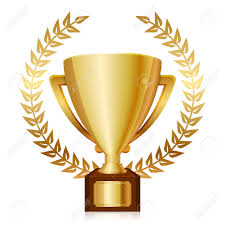 Spår SM.Spår SM regi var i Västsvenska TK 7 Augusti.1:a med 1:a pris och 105 poäng Skaraborgs taxklubb Toftekaeret`s Oda äg: Barbro o Rolf Zetterberg2:a 1:a pris och 105 poäng Västsvenska taxklubb Valle äg: Tina Holmqvist-Sjövall.3:a 1:a pris och 104 poäng Skåne Blekinge taxklubb Peppersaint`s Wiesel äg: Kim NorlinHTK representant på hedrande: 11:e plats 98 poäng 1:a pris Koppargläntans Ryan Lochte- Viktor& Malin Parnebo Ahnbo.Regler för uttagningen till Spår-SMViltspår-SM för tax  – gemensamma uttagningsregler  Varje lokalklubb utser en ordinarie representant och en reserv.  Följande krav gäller: 1. Varje tax ska ha startat på två viltspårprov i sin lokalklubbs regi. Minst ett prov ska vara ett ordinarie viltspårprov.  Proven ska vara dömda av två olika domare. 2. Båda starterna ska vara från de två senaste säsongerna. 3. Poängprotokoll max 61 poäng ska användas.  Lokalklubben tar ut sin ordinarie representant samt reserv enligt reglerna ovan   och anmäler dessa till HS senast 15 juni det år som viltspår-SM skall genomföras.  Enbart svenskregistrerad tax har rätt att delta i viltspår-SM.  De nya gemensamma uttagningsreglerna börjar gälla fr o m 1 januari 2020Bedöms 2 hundar lika vinner den yngsta hunden.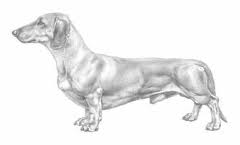 Viltspårsprov.2022 startande totalt 62 st varav 31st taxar med 11st på anlag och 20st i öppen klass.Bästa anlags hund på rörliga provet: Moon Family Jesse James, Äg. Helen Bengtsson, NösslingeBästa tax på rörliga provet blev: Måsebo Vizka Äg. Ulf  Farmängen, SäröBästa hund på rörliga spåret oavsett ras: Petit Basset Griffon Vendéen, Väntans Unika Unkas, Äg. Richard Kleihs, Ullared Hallands TK poängpris.Poäng på av klubben anordnade arrangemang enligt följande:Utställning:	Drevprov:Cert / Ck	   10 poäng	D-cert	10 poängE Jkl,Chkl	     7 poäng	1	9 poängV Ökl, Jkl,Chkl	 2 poäng	2	7 poängE Junkl,Ukl,ökl	 4 poäng	3	4 poäng.	Utställning champ	 +3 poängJaktprovs champ	   +3 poäng	ViltspårprovViltspårs champ    +3 poäng      1 ökl                       7 poäng			2 ökl	5 poäng		3 ökl	4 poäng		Gk anlagsklass	4 poängOBS!! Priset skall bevakas själva av hundägare och sända in resultaten innan den 31/12 varje år, för att tävla om poängpriset. Intresse anmälan sändes till HTK sekreterare.Priset delas ut till den hallands ägda tax som samlat mest poäng, under årets arrangemang i HTK regi. Vid lika resultat vinner den yngsta hunden.Priser att utdela vid årsmötet.Drevprov:Stövarklubbens VP: Clinton Äg. Tommy SamuelssonHTK Vp: Klavekulla Chilli Äg Bengt Grönlund                                                                                                                                                                         Korthårs kannan: Hälluddens Ellen Äg. Joakim MartinssonSträvhårs plattan:  Klavekulla Chilli Äg Bengt Grönlund                                                                                                                                                             Sjöbols potatis Vp:                                                                                                                                                                                                                                                Unghundspokalen: Delas ej ut.                                                                                                                                                             Viltspårprov:    Jvf Vp: Petit Basset Griffon Vendéen, Väntans Unika Unkas, Äg. Richard Kleihs, Ullared Spårläggarnas Vp: Moon Family Jesse James, Äg. Helen Bengtsson, NösslingeEva& Eric Paulssons minne VP: Koppargläntans Ryan Lochte, Äg Malin Ahnbo Parnebo, Lastad                                                                                                                                                                 Långsjöns Kennel Vp: Måsebo Vizka Äg. Ulf Farmängen, SäröPoängpriset år 2022 går till SN Rapphålets Ingvar: Madeleine Severinsson.Tack till Sponsorerna.Vi vill rikta ett särskilt tack till våra sponsorer vilka på olika sätt bidragit till att hålla vår verksamhet igång. Ett särskilt tack till:                                                   Monster & Royal Canin  som varit våra huvudsponsorer. Alla sponsorer finns på vår hemsida. Avelshanar samt valpkullar.Avelsråden i Hallands Taxklubb efterlyser att de uppfödare som har valpkullar under året tar kontakt med vårt avelsråd Siv Bengtsson i Halland så dessa kan informera valpköpare vem som har valpar till salu.Samt de som har meriterade hallands ägda hanar i de olika hårlagen och storlekarna att sända in en bild samt en liten text som vi kan sätta in på vår hemsida under avelshanar.Hur får vi en ännu bättre verksamhet?Vi i styrelsen ser gärna att klubbens medlemmar ställer upp på våra aktiviteter framförallt drevproven och gärna att medlemmar kommer med synpunkter på verksamheten och gärna lämnar förslag till utökad verksamhet som kan komma alla våra medlemmar till gagn. Mejla till Ann Bengtsson sekreterare i HTK.Avslutningsvis vill vi i styrelsen framföra ett stort, varmt och innerligt tack till alla som hjälpt till vid våra arrangemang eller på annat sätt bidragit till verksamheten. Och grattis igen för alla framgångar till alla taxar med ägare. Nu satsar vi på 2023 aktiviteter. Styrelsen har haft följande sammansättning:	                                                                                                                          Östen Elg, Ordförande	Mandattiden utgår                2022      Hans- Åke Ottosson ,Vice ordf                 ”	     2022Clas Stjärneving, tillf Kassör	          ”                                  Nästa årsmöteAnn Bengtsson, Sekreterare	          ”                                  2024Lennart Andersson, ledamot	          ”                                  2024Helen Bengtsson, ledamot                         ”                                 2024Magdalena Lubera styrelsesuppleant.        ”                                 2022Viktor Ahnbo Parnebo styrelsesuppleant   ”                                 2022Revisorer:Revisorer har bestått av Alf Andersson på 1 år. Samt ny val på Bjarne Larsen på 1 år och Nyval på Therese Andersson för en tid på 1 år, som revisorsuppleant.Valberedning:Valberedningen har bestått av nyval på  Therese Andersson som sammankallande på 1 år samt omval på Bengt-Arne Nybell på 1 år & Madeleine Severinsson valdes på 2 år.Avelsråd och valphänvisare:Klubbens lokala avelsråd och valphänvisare för samtliga hårlag har varit Siv Bengtsson.Hallands Taxklubb Vår- utställning i Tvååker 2022-04-09 Då var årets första utställning här i Halland taxklubbs regi med 145 st taxar anmälda.Domare för alla kort& långhåriga dvärg & kanintaxar Jens Myrman & alla Strävhåriga taxar & långhåriga normaltaxar samt alla valpar: Anna FribergEfter dagens slut såg det ut följande:Bis valp.Bis 1:a SN  Eiarö Granada äg: Friberg Lena, BoråsBis 2:a LD Koppargläntans Nico Giani äg: Nilsson Mathias, HuarödBis 3:a KD Astrid äg: Persson Kenth, BåstadBis 4:a SK Team M Vixie äg: Bolin Annelie, HjoBis R: LK Lilla Farsbo`s Kvicka Klara Kraft äg: Swenson Åsa, UlrikaBarn med hund.Vinnare: Ella Johansson 7 år.2:a Ellen Wiedèn, 8 årBis Veteran. 1:a LD Doggsde`s Panos Show Time äg: Christiansen Carina, Billeberga.2: a: SN C.I.B DK U(V)CH NORD U(DV)CH SE VCH Öllmans Nosa äg: Toompea Inger, Hajom3:a: KN SE U(V)CH SE VCH Peppersaint`s Wesen äg: Nilsson Jessica, Perstorp.Bis Uppfödarklass. 1:a: KN Peppersaint`s kennel äg: Bremsjö Eva & Norlin Kim, Klippan2:a KD Doggside`s Kennel äg: Christiansen Carina, Billberga3:a SN Öllmans kennel äg: Paulsson Bo, Molkom.Bis avelsklass.Bis 1:a KN Peppersaint`s kennel äg: Bremsjö Eva & Norlin Kim, KlippanBis:Bis 1:a SN Eiarö Elvira M äg: Friberg Lena, BoråsBim: SN Öllmans Ässman äg: Åstrand Jenny, FotskälBis 2:a LD Doggside`s Panos Show Time äg: Christiansen Carina, Billeberga.Bim: C.I.B DK UCH SEUCH SE(V)CH SE VCH Koppargläntans Prada äg: Nilsson Carina, VinslövBis 3:a KD Line of Life Challenger äg: Knez Helena, YtterbyBim: KD Lubera Star`s Baronessan Blenda äg: Lubera Magdalena, LjungbyhedBis 4:a LN Crazy Train Hd Rudolph Valentino äg: Pilgård Kerstin & Jiderlund Anna-Karin, KarlshamnBim: LN SE VCH Strömforans Adrienne äg: Pedersen Elin, Bengtsfors.Bir: SD SE U (V)CH SE VCH Framnäsgårdens Gw Wera äg: Strandberg Christina, Torekov.Ett väldigt stort tack till alla utställare & funktionärer samt sponsorer för ni gör vår utställning till en trevlig tillställning. Väl mött till hösten.Hallands Taxklubb höstutställning i Tvååker 221015.Äntligen var det dax för utställning i Halland taxklubbs regi igen med 154 st taxar anmälda.
Domare för kort& långhåriga dvärgtaxar Sonny Ström & alla Strävhåriga taxar & långhåriga dvärg& korthåriga dvärg valpar: Lisa Molin
Fotograf under dagen har varit Magdalena Lubera.Efter dagens slut såg det ut följande:
Bis valp:
Bis1:a KD Manaca`s Spirit Of Peace äg: Susanne Johansson, NolBarn med hund. 
Vinnare: Ellen Widen 9 år.
2:a Hedvig Slaatto, 9 år
2:a Vincent Åkesson,8 år.
2:a Isak Bouvin, 4 år.BIS Veteran. 
1:a KN Peppersaint`s Sicksack äg: Eisabet Iregren, Norlin Kim, Lund
2:a: SN Bellomis Troja äg: Ald Andersson & Ingrid Cedergren, Onsala
3:a: LD Doggside`s Panos Show Time äg: Carina Chrstiansen, Billeberga
Bis Uppfödarklass.
1:a: LD Doggside`s Kennel äg: Christiansen Carina, Billberg
2:a KN Peppersaint`s kennel äg: Bremsjö Eva & Norlin Kim, KlippanBis Avelsklass. 
1:a KN Peppersaint`s kennel äg: Bremsjö Eva & Norlin Kim, KlippanBis: 
Bis 1:a KD NORD JV-19 NORD V-19 SE U(V)CH Perfect Painted Original Wee Odin äg: Ellinor Bouvin, Oskarström
Bim: KD Saymore's Veronica äg; Ingvor La Fleur, Ugglarp
Bis 2:a LD Koppargläntans Nico Giani äg: Nilsson Mathias, Huaröd
Bim: Bim: LD Doggside`s Panos Professional äg: Christiansen Carina, Billberga
Bis 3:a KN Beach House Naked In Tahitiäg: La Fleur Ingvor, Ugglarp
Bim: KN SE VCH Peppersaint's Illmarig äg: Ålund Marie, Saxtorp
Bis 4:a SN Zelmaas Nakota äg: Königson Åsa, Vallda
Bim: SN SE J(D)CH SE U(DGV)CH SE U(V)CH SE VCH Eiarö Ultra äg: Bolin Annelie, Bolin Mikael, SkövdeBir: KK SE VCH Långsjöns Kiwi äg: Katharina Johansson, Loftahammar
Bim: KK Hunthorn's The One and Only äg: Lisa Carlstein, Tidaholm
Bir: LK DK JV-19 DK UCH(S) NORD JV-19 SE U(V)CH Koppargläntans Bonnie Tayler äg: Carina Nilsson, Vinslöv
Bim: LK Marquardsen Fortunate One äg: Åsa Swenson
Bir: LN Koppargläntans Abu äg: Carina Nilsson, Vinslöv
Bim: LN NO UCH SE U(V)CH SE VCH Strömfårans Adrienne äg: Elin Pedersen, Bengtsfors
Bir: SK DK UCH(S) SE U(V)CH Engstorps Bg Like Rolling Stone äg: Eva Ahlin Hörnfeldt, Sjöbo
Bir: SD Eiarö Zangria äg: Alf Andersson, Onsala
Bim: DK UCH SE U(V)CH SE VCH Magic Rainbow Jaguar Xj äg: Eva Ahlin Hörnfeldt, Sjöbo